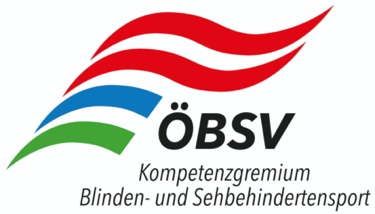 E i n l a d u n g  /  A u s s c h r e i b u n gAbenteuer-Feriencamp am Steinernen MeerMaßgeschneidert für blinde und stark sehbehinderte Kids- und Teenager inkl. Jahrgang 2003 Regelmäßige Bewegung hat unbestritten für jeden Menschen zumindest eine gesundheitliche Bedeutung. Zum körperlichen Wohlbefinden kommen für blinde und sehbehinderte Menschen im Speziellen noch soziale und allgemeine Aspekte hinzu. Sich bewegen ist die beste Möglichkeit um Gesundheit und Mobilität zu verbessern, Eigenständigkeit und Lebensqualität zu steigern, motorische und koordinative Fähigkeiten zu stärken um den Alltag besser bewältigen zu können und hilft nicht zuletzt auch die Inklusion in die Gesellschaft zu erleichtern.Die bewegungspädagogische Betreuung vor Ort erfolgt ausschließlich von erfahrenen und staatlich geprüften Betreuerinnen und Betreuern, unterstützt von fachlich versierten Begleitsportlerinnen und Begleitsportlern. Was erwartet dich? z. B. Hochseil-Klettergarten, Bergwandern, Sommerrodelbahn, Slacklining, Wassersport und vieles mehr im Ferienparadies Hochkönig in SalzburgVeranstalter:  Österreichischer Behindertensportverband (ÖBSV)Durchführung:  Kompetenzgremium Blinden- und Sehbehindertensport (KG-B)Kursleiter:  Charly Mayr, KG-B Vorsitzender Blinden- u. Sehbehindertensport im ÖBSVZeitraum:  Samstag, 15.08.21 (Abendessen) bis 21.08.21 (Frühstück)Unterkunft:  Sportresort BSFZ Hintermoos/Maria AlmWer kann sich anmelden?Die Voraussetzung für eine aktive Teilnahme an dieser Outdoor-Bewegungswoche: absolute Selbständigkeit in der täglichen Routine (Essen, Duschen, etc.)selbstständiges Stockgehen für vollblinde Teilnehmerinnen/Teilnehmer ab dem 14. Lebensjahr   problemloses Aufstehen aus dem Liegen vom Boden, ohne jeglicher Hilfemehrere Sekunden beidseitiger EinbeinstandBei sehbehinderten/blinden Kids unter 12 Jahren muss eine Begleitperson mit dabei sein.Kurskosten: 270 Euro Vollpension inkl. bewegungspädagogischer Betreuung (inkl. Jg. 2003)Anmerkung: ich bedanke mich bei allen Fördergebern und Unterstützern, die es ermöglichen diese Woche zu diesem günstigen Preis anbieten zu können! Anmeldungen:  online unter www.blindensport.at – auf „Kursanmeldungen“ klicken – offen bis 10.07.2021 – ACHTUNG – first come, first serve-Prinzip!Die Teilnahme ist erst nach Eingang der Kurskosten, spätestens bis 13.07.21,am Konto der Raiffeisenbank NOE-SUED ALPIN, lautend auf: Blindensport – Mayr, IBAN: AT95 3219 5000 0220 2208 endgültig fixiert! Verwendungszweck Feriencamp und dein Name ist bitte zwingend anzugeben. Bei Stornierung nach erfolgter Anmeldung und Einzahlung der Kurskosten treten die Stornobedingungen, angelehnt an die des BSFZ Hintermoos/Maria Alm in Kraft Bei einer Stornierung bis zum 15.07.2021 wird eine Stornogebühr von 3 Nächtigungsgebühren der zugewiesenen Tarifgruppe verrechnet.Bei Stornierung nach diesem Termin werden bis zum 01.08.2021 die jeweiligen Nächtigungsgebühren der zugewiesenen Tarifgruppe, danach die vollen Aufenthaltskosten einbehalten.Um sich Unannehmlichkeiten durch eventuelle Stornogebühren bei Ausfall zu ersparen, ist es empfohlen eine Reisestornoversicherung abzuschließen.Was muss ich sonst noch wissen?Information zur Covid-19-Situation, den daraus resultierenden Maßnahmen der Bundesregierung und den Auswirkungen auf die vom ÖBSV KG-B durchgeführten Sport- und Bewegungswochen:
Bei eventueller Absage entstehen daraus keine Stornokosten oder ähnliches. Sollte dieses Abenteuer/Feriencamp verschoben oder abgesagt werden, ist man durch die getätigte Anmeldung nicht gebunden und es entstehen keinerlei Kosten.Mit der Anmeldung zu dieser Veranstaltung willigen die Teilnehmerinnen und Teilnehmer in die Veröffentlichung ihrer Bildnisse ein. Die Einwilligung schließt alle Veröffentlichungen in Medien und Präsentationen des ÖBSV ausdrücklich ein.HaftungsausschlussDer Veranstalter und Durchführende schließt jegliche Haftung für Schäden an Personen und/oder Sachen aus, auch gegenüber Dritten, insbesondere bei Verletzungen und Diebstahl!  Gerne bieten wir bei der An- und Abreise nach Bedarf Unterstützung an, bitte um rechtzeitige Kontaktaufnahme!             Charly Mayr & TeamVeranstalter/Durchführender   						 Wien, im Mai 2021Weitere aktuelle Informationen zum Blinden- und Sehbehindertensport, findest du laufend unter: www.blindensport.at  und  www.facebook.com/blindensport 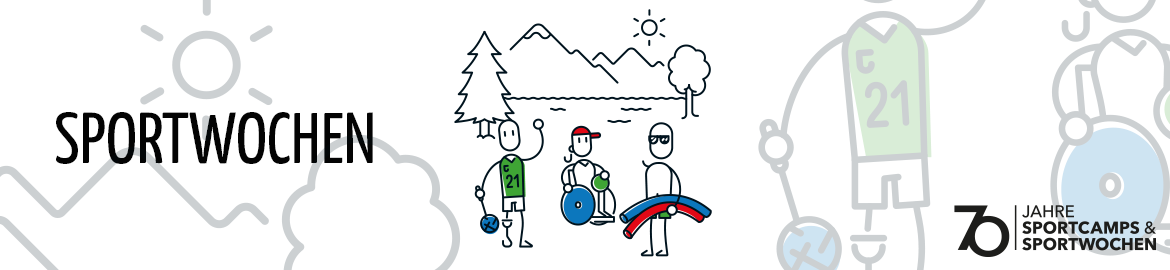 